Curso Universitario Online de PosgradoModalidad e-learning. Otorga 110 hs cátedra. Evaluación final                                Epigenética y Salud de la Mujer. 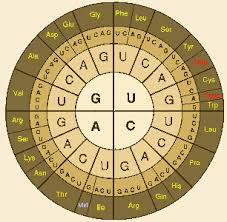 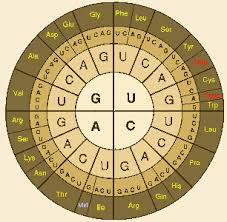 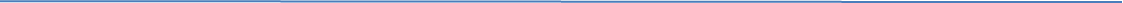 El futuro es hoyConceptos para cambiar paradigmasDirector: Prof. Dr. Mariano GrilliInicia Lunes 12 de septiembre 2022Ficha de preinscripciónEnviar completa la ficha para reservar el lugar.Médico Especialista: 	un pago de $8.500 o dos pagos de $5.000Médico Residente: 	un pago de $6.000 o dos pagos de $3.800Transferencia Bancaria Médicos en ArgentinaBanco HSBCCaja de ahorro 6516145628CBU 1500651800065161456282CUIT 20122017479Mercado Pago: 10% de recargoTransferencia Bancaria Médicos fuera de ArgentinaU$ 120.-  	Banco N26. 	Berlín. AlemaniaNombre: 	Mariano Nestor GrilliDirección: 	Connollystrase 31 80809 MunichIBAN:     	DE11100110012620113758U$ 130.- 	Banco Beneficiario:                Banco de la Republica Oriental del UruguayDomicilio Banco:                    Piedras 369 Montevideo UruguaySWIFT:                                   BROUUYMMNúmero de cuenta en dólares:          001932095-00001A nombre de:                         María Blanca Crespi NoirPAYPAL: U$ 140Nombre y ApellidoLugar de trabajoArancel pleno:                         Médicos Residentes: Médicos Extranjeros: Años de recibido: Universidad:Mail: